       International Civil Aviation Organization (ICAO)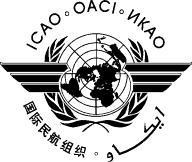 Regional Aviation Safety Group (Asia & Pacific Regions)Asia Pacific Regional Aviation Safety TeamVersion 1 04 Sep 2015PreambleBackground on Regional Aviation Safety Group – Asia & Pacific (RASG – APAC)The Regional Aviation Safety Group Asia-Pacific (RASG-APAC) was established in 2011 by the Council of ICAO. The RASG-APAC is tasked with improving aviation safety in the Asia & Pacific regions by developing and implementing a work programme, in line with the ICAO Global Aviation Safety Plan, aimed at identifying and implementing safety initiatives to address known safety hazards and deficiencies in the region.The Asia Pacific Regional Aviation Safety Team (APRAST), a sub-group of the RASG-APAC, assists the RASG-APAC in its work by recommending safety interventions which will reduce aviation safety risks.The full commitment and active participation of APAC States/Administrations and the industry partners is fundamental to the success of the RASG-APAC in reducing aviation safety risks and accident rates in the Asia and Pacific regions.DisclaimerThis report makes use of information, including air transport and safety related data and statistics, which is furnished to the RASG/APRAST by third parties. All third party content was obtained from sources believed to be reliable and was accurately reproduced in the report at the time of printing.However, RASG/APRAST specifically does not make any warrants or representations as to the accuracy, completeness of timeliness of such information and accepts no liability or responsibility arising from reliance upon or use of the same. The views expressed in this report do not necessarily reflect individual or collective opinions or official positions of RASG/APRAST Members. It is the responsibility of each RASG/APRAST member to determine the applicability of the contents of this report. If there should be any conflict between the contents of this report and ICAO Standards, then the ICAO Standards will take precedence over that contained in this report.Feedback/EnquiriesShould there be any feedback or queries with regard to this report, please address them to:Capt Ong Keng PengCivil Aviation Authority of Singapore Email: Ong_Keng_Peng@caas.gov.sg Tel: +65-65413488orRASG/APRAST Secretariat ICAO Asia and Pacific OfficeEmail: APAC@icao.intLOC-1/ CFIT-2 SAFETY ENHANCEMENT INITIATIVE MODEL ADVISORY CIRCULAR FOR AIR OPERATORSSTANDARD OPERATING PROCEDURES FOR FLIGHT DECK CREWMEMBERSIntroductionFor many years the International Civil Aviation Organization (ICAO) has identified deficiencies in standard operating procedures (SOPs) as contributing causal factors in aviation accidents. Among the most commonly cited deficiencies involving flight crews has been their non-compliance with established procedures as well as the non-existence of established procedures in some manuals used by flight crews.The ICAO has recognized the importance of SOPs for safe flight operations. Thus, recent amendments to ICAO Annex 6 and PANS OPS Document 8168, Vol I, establish that each Member State shall require that SOPs for each phase of flight be contained in the operations manual used by pilots.Background of Safety Enhancement Initiative (SEI)Standard operating procedures (SOPs) are universally recognized as being basic to safe aviation operations. Effective crew coordination and crew performance,  two central concepts of crew resource management (CRM), depend upon the crew’s having a shared mental model of each task. That mental model, in turn, is founded on SOPs.This model advisory circular (AC) presents background, basic concepts, and philosophy in respect to SOPs. It emphasizes that SOPs should be clear, comprehensive and readily available in the manuals used by flight deck crewmembers.As part of response to the SEIs for LOC-1 and CFIT-2, this SEI project also included SOPs to reduce the risk of a Loss-of-Control (LOC) or Controlled-Flight-Into - Terrain (CFIT) events.Applicability to States/ IndustryThis paper proposes a Model  Advisory  Circular  (AC) for  Standard Operating Procedures (SOPs). All air operators should review this guidance and ensure that their policy, procedures and training reflect these industry best practices. Consideration by air operators of the guidance material contained in the Advisory Circular will be a positive contribution to flight safety.SEI Phases/ ContentsBroadly, the phases for this SEI project are as follows:Output 1Goal: Gap Analysis and collection of documentation (Completed)Indicator: Recommendations provided to APRAST LOC GroupOutput 2Goal: Analyze and draft guidance, regulations and template SOP related to LOC and CFIT. (Approved at APRAST-7 and awaiting Approval from 5th RASG)Indicator: Recommended model regulatory documents and suggested SOP elements related to LOC and CFIT for air carriers published.Output 3Goal:  Monitor status of implementation of harmonized regulations and use of SOPs related to LOC and CFIT.Indicator: Reduced events of LOC and CFIT related to the use of SOPs.This AC does not list every important SOP topic or dictate exactly how each topic should be addressed by an AOC holder. Instead, this AC offers a baseline of topics, to be used as a reference. In practice, each AOC holder’s manuals and training programs are unique. Each AOC holder could omit certain topics shown in the template when they do not apply, and, on the other hand, could add other topics not shown in the template when they do apply. This AC contains guidance intended for use primarily by Air Operator Certificate holders authorized to conduct operations in accordance with their State’s regulations. AOC holders are also reminded that it is each operator’s responsibility to have their SOPs approved by their own Authority and the said SOPS should be developed taking into account guidance from the Aircraft Manufacturers, Authorities and other available guidance material.This AC is designed to provide advice and recommendations in order to develop, implement and update SOPs, with detailed guidance included in the appendices. They are:Appendix 1:	STANDARD OPERATING PROCEDURES TEMPLATE Appendix 2:	STABILIZED APPROACH: CONCEPTS AND TERMS Appendix 3:	ATC COMMUNICATIONS and ALTITUDE AWARENESSAppendix 4:	CREW BRIEFINGSAppendix 5:	CREW MONITORING AND CROSS-CHECKINGAppendix 6:	LOSS OF CONTROL IN-FLIGHT (LOC-I) Appendix 7:	CONTROLLED FLIGHT INTO TERRAIN (CFIT)Action/ Comments by RASGThe meeting is requested to approve the above LOC-1/ CFIT-2 SEI Model AC on SOPs to be published.RASG-APACMODEL ADVISORY CIRCULAR FOR AIR OPERATORS STANDARD OPERATING PROCEDURES FOR FLIGHT DECK CREWMEMBERSVersion Dated 22 Jan 20151NOTEThis Model Advisory Circular has been prepared under the authority of the Regional Aviation Safety Group – Asia and Pacific Regions (RASG-APAC)National civil aviation administrations should consider this Model Advisory Circular when developing safety-related information and guidance for their own aviation industry.A Model Advisory Circular may provide information and guidance material.  It may provide an example of an acceptable means, but not the only means, of demonstrating compliance with internationally-recognized standards and recommended practices.A Model Advisory Circular does not create, amend or permit deviations from internationally-recognized standards and recommended practices.An Advisory Circular issued by a National civil aviation administration should be consistent with national regulations and standards.AOC holders are reminded that it is each operator’s responsibility to have their SOPs approved by their own AuthorityAs further explained in this document, the said SOPS should be developed taking into account guidance from the Aircraft Manufacturers, Authorities and other available guidance material including the present one.Version Dated 22 Jan 20152RASG Model Advisory Circular Control Information This page is NOT part of the Model Advisory CircularThis page is NOT part of the Model Advisory CircularVersion Dated 22 Jan 20153– Title & Image – NATIONAL CIVIL AVIATION ADMINSTRATIONTable of ContentsVersion Dated 22 Jan 20154INTRODUCTIONPurposeScopeApplicabilityDescription of ChangesREFERENCES AND REQUIREMENTSReference DocumentsCancelled DocumentsDefinitions and AbbreviationsBACKGROUNDBackgroundThe Mission of SOPsEFFECTIVE APPLICATION OF THE SOPsApplying the SOPs Template and Other AppendicesKey Features of Effective SOPsThe Importance of Understanding the Reasons for an SOPCollaborating for Effective SOPs5.0 SUMMARY6.0 INFORMATION MANAGEMENT7.0 DOCUMENT HISTORY8.0 CONTACT OFFICEVersion Dated 22 Jan 20155Appendix 1: STANDARD OPERATING PROCEDURES TEMPLATEAppendix 2: STABILIZED APPROACH: CONCEPTS AND TERMS Appendix 3: ATC COMMUNICATIONS AND ALTITUDE AWARENESSAppendix 4: CREW BRIEFINGSAppendix 5: CREW MONITORING AND CROSS-CHECKING Appendix 6: LOSS OF CONTROL IN-FLIGHT (LOC-I) Appendix 7: CONTROLLED FLIGHT INTO TERRAIN (CFIT)Version Dated 22 Jan 201561.0 INTRODUCTIONThis Advisory Circular (AC) is provided for information and guidance purposes. It describes an example of an acceptable means, but not the only means, of demonstrating compliance with regulations and standards. This AC on its own does not change, create, amend or permit deviations from regulatory requirements, nor does it establish minimum standards.This AC may use mandatory terms such as “must” and “is/are required” so as to convey the intent of the regulatory requirements where applicable. The term “should” is to be understood to mean that the proposed method of compliance is strongly recommended, unless an alternative method of safety protection is implemented that would meet or exceed the intent of the recommendation.PurposeStandard operating procedures (SOPs) are universally recognized as being basic to safe aviation operations. Effective crew coordination and crew performance, two central concepts of crew resource management (CRM), depend upon the crew’s having a shared mental model of each task. That mental model, in turn, is founded on SOPs.This advisory circular (AC) presents background, basic concepts, and philosophy in respect to SOPs. It emphasizes that SOPs should be clear, comprehensive, and readily available in the manuals used by flight deck crewmembers.This  AC  is  designed  to  provide  advice  and  recommendations  in  order  to  develop, implement and update SOPs, with detailed guidance included in appendices.Appendix 1:	STANDARD OPERATING PROCEDURES TEMPLATE Appendix 2:	STABILIZED APPROACH: CONCEPTS AND TERMS Appendix 3:	ATC COMMUNICATIONS and ALTITUDE AWARENESSAppendix 4:	CREW BRIEFINGSAppendix 5:	CREW MONITORING AND CROSS-CHECKING Appendix 6:	LOSS OF CONTROL IN-FLIGHT (LOC-I) Appendix 7:	CONTROLLED FLIGHT INTO TERRAIN (CFIT)Version Dated 22 Jan 20157The ICAO Global Aviation Safety 2014-2016 identifies three global aviation safety priorities; Runway Safety, Controlled Flight Into Terrain (CFIT) and Loss Of Control In- flight (LOC-I). While the information in this Model Advisory Circular relates to SOP’s in general, it contains specific information relating to SOPs for CFIT and LOC-I (see Appendix 6 and 7).AOC holders should make reference to the aircraft manufacturer’s recommended procedures in order to develop comprehensive SOPs for training programs and manuals for their flight deck crewmembers.ScopeAppendix 1 consolidates many topics viewed by operators and by the CAA as important, to be addressed as SOPs in air operator training programs and in the manuals used by air operator flight deck crewmembers. This AC does not list every important SOP topic or dictate exactly how each topic should be addressed by an AOC holder. Instead, this AC offers a baseline of topics, to be used as a reference. In practice, each AOC holder’s manuals and training programs are unique. Each AOC holder could omit certain topics shown in the template when they do not apply, and, on the other hand, could add other topics not shown in the template when they do apply. This AC contains  guidance intended for use primarily by Air Operator Certificate holders authorized to conduct operations in accordance with (insert States regulations).ApplicabilityThis document is applicable to all air operators.All air operators should review this guidance and ensure that their policy, procedures and training reflect these industry best practices. Consideration by air operators of the findings and guidance contained in the Advisory Circular will be a positive contribution to flight safety.Description of ChangesOriginal issue.  Not applicable.Version Dated 22 Jan 201582.0 REFERENCES AND REQUIREMENTSReference DocumentsThe following reference material may be consulted for information purposes:Insert all related States regulationsApproach-and-landing Risk Awareness Tool (as developed by State CAA)CFIT Checklist (as developed by States CAA)Human Performance Consideration in the Use and Design of Aircraft Checklists in accordance with ICAO PANS OPS Document 8168 and ICAO Human Factors Training Manual Document 9683Advisory Bulletin COSCAP SEA AB 002 – Information to States on SOPsCAST  Safety  Enhancement  26,  CAST  Loss  of  Control  JSAT  Report,  CAST Approach and Landing JSAT report, CAST JSAT CFIT reportFAA	AC	120-71A	“Standard	Operating	Procedures	for	Flight	Deck Crewmembers”FAA AC, 120-74 “Part 91, 121, 125, and 135, Flight Crew Procedures during Taxi Operations”Flight Safety foundation ALAR report (10)	FSAT 00-08 dated 8/23/00Controlled Flight into Terrain Education and Training Aid (Flight Safety Foundation, ICAO, and Federal Aviation Administration) http://www1.faa.gov/avr/afs/afs200/afs210/index.cfmFlight Safety Digest, Nov. 98 – Feb. 99 (Flight Safety Foundation).Approach-and-landing Risk Awareness Tool, as revised (Flight Safety Foundation) http://www.flightsafety.org/pdf/alar_risk_tool.pdfCFIT Checklist, as revised (Flight Safety Foundation):  http://www.flightsafety.org/pdf/cfit/check.pdfVersion Dated 22 Jan 20159Cancelled DocumentsNot applicable.By default, it is understood that the publication of a new issue of a document automatically renders any earlier issues of the same document null and void.Definitions and AbbreviationsThe following definitions are used in this document Not applicableThe following abbreviations are used in this document:(): Indicates any version of the document (e.g. FAA AC 20-138( ) would indicate FAA AC 20-138(A), FAA AC 20-138(B), FAA AC 20-138(C) etc.)AC: Advisory Circular;CRM: Crew Resource ManagementSOP: Standard Operating Procedure3.0 BACKGROUNDBackgroundFor many years the International Civil Aviation Organization (ICAO) has identified deficiencies in standard operating procedures as contributing causal factors in aviation accidents. Among the most commonly cited deficiencies involving flight crews has been their noncompliance with established procedures; another has been the non-existence of established procedures in some manuals used by flight crews.The ICAO has recognized the importance of SOPs for safe flight operations. Recent amendments to ICAO Annex 6 and PANS OPS Document 8168, Vol. I, establish that each Member State shall require that SOPs for each phase of flight be contained in the operations manual used by pilots.Many Aviation Safety Organizations have concluded that Air Operators perform with higher levels of safety when they establish and adhere to adequate SOPs.Version Dated 22 Jan 201510A study of CFIT accidents found almost 50 percent of the 107 CFIT interventions identified by an analysis team related to the flight crew’s failure to adhere to SOPs or the AOC holder’s failure to establish adequate SOPs.Organizations with subscriptions and active participation in global air safety statistical databases may avail themselves to useful information in the development of SOPs. Examples include, but are not limited to, the Flight Safety Foundation (FSF) or the International Air Transport Association (IATA) Safety Trend Evaluation, Analysis and Data Exchange System (STEADES).The Mission of SOPsTo achieve consistently safe flight operations through adherence to SOPs that are clear, comprehensive, and readily available to flight crew members.4.0 EFFECTIVE APPLICATION OF THE SOPsApplying the SOPs Template and Other AppendicesGenerally, each SOP topic identified in the template (following as Appendix 1) is important and should be addressed in some manner by the AOC holder, if applicable. Stabilized Approaches (Appendix 2) is a particularly important area where SOP’s are critical to safe flight operations. Other important areas for sound SOPs, such as those associated with special operating authorities or with new technologies, are not shown in the template, but should be addressed as well, when applicable. Because each AOC holder’s operation is unique, developing the specific manner in which SOPs are addressed is the task of the AOC holder. Topics expanded and illustrated in the Appendices are for example only, and represent renditions of SOPs known to be effective. No requirement is implied or intended to change existing SOPs based solely on these examples. An SOP topic shown in the Appendices may be addressed in detail, including text and diagrams, or in very simple terms. For example, an SOP may be addressed in a simple statement such as: “ABC Airlines does not conduct Category 3 approaches.”Key Features of Effective SOPsMany experts agree that implementation of any procedure as an SOP is most effective if:The procedure is appropriate to the situation.The procedure is practical to use.Crew members understand the reasons for the procedure.Pilot Flying (PF), Pilot Monitoring (PM), and Flight Engineer duties are clearly delineated.Version Dated 22 Jan 201511Effective combined means of information dissemination, be it through descriptive circulars (electronic or paper), courses (virtual or classroom) & line or scenario based simulator training, is conducted.Collective endorsement and continuous review of a new procedure by all stakeholders is fundamental to successful implementation and effective operations.The procedure should be equipped with redundancy and thereby not be limiting. This will permit crews a degree of lateral flexibility when managing non- normal scenarios.The above seven elements are further reinforced by effective Crew Resource Management (CRM) skills, such as task sharing and communication, as well as a disciplined approach towards checklist philosophy. A process of continual open feedback, review and modification of all procedures will serve to enhance the organization’s overall level of safety.The Importance of Understanding the Reasons for an SOPEffective Feedback. When flight crew members understand the underlying reasons for an SOP they are better prepared and more eager to offer effective feedback for improvements. The AOC holder, in turn, benefits from more competent feedback in revising existing SOPs and in developing new SOPs. Those benefits include safety, efficiency, and employee morale.Troubleshooting. When flight crew members understand the underlying reasons for and SOP, they are generally better prepared to handle a related in-flight problem that may not be explicitly or completely addressed in their operating manuals.Collaborating for Effective SOPsIn general, effective SOPs are the product of healthy collaboration among managers and flight operations personnel, including flight crews. A safety culture promoting continuous feedback from flight crew and others, and continuous revision by the collaborators distinguishes effective SOPs at air operators of all sizes and ages.New operators, operators adding a new aircraft fleet, or operators retiring one aircraft fleet for another must be especially diligent in developing SOPs. Stakeholders with applicable experience may be more difficult to bring together in those instances.Version Dated 22 Jan 201512For a startup AOC holder, this AC and its Appendices should be especially valuable tools in developing SOPs. The developers should pay close attention to the approved Airplane Flight Manual (AFM), to AFM revisions and operations bulletins issued by the manufacturer. Desirable partners in the collaboration would certainly include representatives of the airplane manufacturer, pilots having previous experience with the airplane or with the kind of operations planned by the operator,  and representatives from the CAA. The development of SOPs should maintain a close parallel with ICAO Safety Management System (SMS) principles in that the process is subjected to constant open feedback, review and modification from all stakeholders. Together, managers and flight crews are able to review the effectiveness of SOPs and to reach valid conclusions for revisions.An existing AOC holder introducing a new airplane fleet should also collaborate using the best resources available, including the AFM and operations bulletins. Experience has shown that representatives of the airplane manufacturer, managers, check pilot, instructors, and line pilots work well together as a team to develop effective SOPs. A trial period might be implemented, followed by feedback and revision, in which SOPs are improved. By being part of an iterative process for changes in SOPs, the end user, the flight crew member, is generally inclined to accept the validity of changes and to implement them readily.Long-established operators should be careful not to assume too readily that they can operate an airplane recently added to the fleet in the same, standard way as older types or models. Managers, check pilot, and instructors should collaborate using the best resources available, including the AFM and operations bulletins to ensure that SOPs developed or adapted for a new airplane are in fact effective for that aircraft, and are not inappropriate carryovers.5.0 SUMMARYSafety in commercial aviation continues to depend on good crew performance. Good crew performance, in turn, is founded on standard operating procedures that are clear, comprehensive, and readily available to the flight crew. This AC provides a SOPs template and many other useful references in developing SOPs. Development of SOPs is most effective when done by collaboration, using the best resources available including the end-users themselves, ie the flight crews. Once developed, effective SOPs should be continually reviewed and renewed, as appropriate.Version Dated 22 Jan 2015136.0 INFORMATION MANAGEMENT(1) Not applicable.7.0 DOCUMENT HISTORY(1) Not applicable (original issue)CONTACT OFFICEIssued under the authority of:Name and Title of the person with authority to issue this AC on behalf of the National Civil Aviation Administration. Typically, this would be the Director General[Name] [Title][National Civil Aviation Administration] For more information, please contact:Name and Title of the Technical Office responsible for the subject of this AC[Name] [Title][National Civil Aviation Administration] [Email][Phone]Version Dated 22 Jan 201514Suggestions for amendment to this document are invited, and should be submitted to:[Name] [Title][National Civil Aviation Administration] [Email][Phone]Version Dated 22 Jan 201515NOTES ON APPENDICESThe following appendices contain examples of standard operating procedures (SOPs) that are identical to or similar to some SOPs currently in use. These examples do not represent a rigid CAA view of best practices, which may vary among fleets and among AOC holders, and may change over time.Some of the examples may be readily adapted to an AOC holder’s flight crew training and operating manuals for various airplane fleets.Version Dated 22 Jan 201516Appendix 1APPENDIX 1STANDARD OPERATING PROCEDURES TEMPLATEA manual or section in a manual serving as the flight crew’s guide to standard operating procedures (SOPs) may double as a training guide. The content should be clear and comprehensive, without necessarily being lengthy. No template could include every topic that might apply unless it was constantly revised. Many topics involving special operating authority or new technology are absent from this template, among them ETOPS, PRM, SMGS, RNP, and many others. The following are nevertheless viewed by industry and CAA alike as examples of topics that constitute a useful template for developing comprehensive, effective SOPs:Version Dated 22 Jan 201517List of TopicsCaptain’s authorityUse of automationThe operator’s automation philosophySpecific guidance in selection of appropriate levels of automation Autopilot/flight director mode control inputsFlight management systems inputsAfter take-offClimb checkCruise checkPreliminary landingVersion Dated 22 Jan 201518LandingAfter landingParking and securingEmergency proceduresNon-normal/abnormal proceduresCommunicationsWho handles radiosPrimary language usedATCOn the flight deckKeeping both pilots in the loopCompany radio proceduresFlight deck/cabin signalsCabin/flight deck signalsBriefingsCFIT risk consideredSpecial airport qualifications consideredTemperature corrections consideredBefore takeoffDescent/approach/missed approach(6) Approach briefing generally done prior to beginning of descentFlight deck accessOn ground/in flightJumpseatAccess signals, keysFlight deck disciplineVersion Dated 22 Jan 201519Sterile cockpitMaintaining outside vigilance(3) Monitoring / Cross checkingTransfer of ControlAdditional dutiesFlight kitsOpen write-upsNotification to maintenance of write-upsMinimum equipment list (MEL)Version Dated 22 Jan 201520Where it is accessibleConfiguration Deviation List (CDL)Crew coordination in ground de-icingFlight plans/dispatch proceduresVFR/IFRIcing considerations(4) Low visibility(5) Prevention of runway incursionVersion Dated 22 Jan 201521Crew resource management (CRM)Crew briefingsCabin CrewFlight crewWeight & balance/cargo loadingWho is responsible for loading cargo, and securing cargoWho prepares the weight & balance data form; who checks itUse of: Yes/NoCalloutsClean upLoss of engineVersion Dated 22 Jan 201522Transfer of controls – if appropriateRejected takeoffAfter V1Actions/calloutsFlap settingsNormalNonstandard and reason forCrosswindClose-in turnsClimbSpeedsConfigurationConfirm compliance with climb gradient required in departure procedureConfirm appropriate cold temperature corrections madeCruise altitude selectionSpeeds/weightsPosition reports/ pilot weather reportsATC – including pilot report of hazards such as icing, thunderstorms and turbulence(2) CompanyEmergency descentsHolding proceduresProcedures for diversion to alternateNormal descentsPlanning and discussing prior to beginning of descent pointRisk assessment and briefingSpeedbrakes: Yes/NoVersion Dated 22 Jan 201523Flaps/gear useIcing considerationsConvective activityGround proximity warning system (GPWS or TAWs)Escape maneuverTCASWindshearAvoidance of likely encountersRecognitionRecovery / escape maneuverApproach philosophyMonitoring during approachesPrecision approaches preferredStabilized approaches standardUse of navigation aidsFlight management system (FMS)/autopilotUse, and when to discontinue useApproach gatesLimits for stabilized approachesUse of radio altimeterGo-around: Plan to go around; change plan to land when visual, if stabilizedIndividual approach typeAll types, including engine-outFor each type of approachProfileAirplane configuration for conditionsVisual ApproachVersion Dated 22 Jan 201524Low visibilityContaminated runway(3) Flap/gear extensionAuto spoiler and auto brake systems armed and confirmed armed by both pilots, in accordance with manufactures recommended procedures (or equivalent approved company procedures)Procedures – Actions and CalloutsGo-around / missed approachWhen stabilized approach gates are missed(2) Procedure – Actions and Callouts Clean-up profileLandingActions and callouts during landingClose-in turnsCrosswindRejected(5) Actions and Callouts during rollout(6) Transfer of control after first officer landingVersion Dated 22 Jan 201525APPENDIX 2STABILIZED APPROACH: CONCEPTS AND TERMSA stabilized approach is one of the key features of safe approaches and landings in air operator operations, especially those involving transport category airplanes.A stabilized approach is characterized by a constant-angle, constant-rate of descent approach profile ending near the touchdown point, where the landing maneuver begins. A stabilized approach is the safest profile in all but special cases, in which another profile may be required by unusual conditions.All appropriate briefings and checklists should be accomplished before 1000’ height above threshold (HAT) in instrument meteorological conditions (IMC), and before 500’ HAT in visual meteorological conditions (VMC).Flight should be stabilized by 1000’ height above threshold (HAT) in instrument meteorological conditions (IMC), and by 500’ HAT in visual meteorological conditions (VMC). An approach that becomes unstabilized below the altitudes shown here requires an immediate go-around.An approach is stabilized when all of the following criteria are maintained from 1000’ HAT (or 500’ HAT in VMC) to landing in the touchdown zone:The airplane is on the correct1 track.The airplane is in the proper landing configuration.After glide path intercept, or after the Final Approach Fix (FAF), or after the derived fly-off point (per Jeppesen) the pilot flying requires no more than normal bracketing corrections2 to maintain the correct track and desired profile (3º descent angle, nominal) to landing within the touchdown zone. Level-off below 1000’ HAT is not recommended. The airplane speed is within the acceptable range specified in the approved operating manual used by the pilot.The rate of descent is no greater than 1000 fpm.If an expected rate of descent greater than 1000 fpm is planned, a special approach briefing should be performed.If an unexpected, sustained rate of descent greater than 1000 fpm is encountered during the approach, a missed approach should be performed. A second approach may be attempted after a special approach briefing, if conditions permit.Power setting is appropriate for the landing configuration selected, and is within the permissible power range for approach specified in the approved operating manual used by the pilot.Vertical guidance: Vertical guidance may be provided to the pilot by way of an electronic glideslope, a computed descent path displayed on the pilot’s navigation display, or other electronic means. On approaches for which no vertical guidance is provided, the flight crew should plan, execute, and monitor the approach with special care, taking into account traffic and wind conditions. To assure vertical clearance and situation awareness, the pilot not flying should announce crossing altitudes as published fixes and other points selected by the flight crew are passed. The pilot flying should promptly adjust descent angle as appropriate. A constant-angle, constant-rate descent profile ending at the touchdown point is the safest profile in all but special cases.Visual contact. Upon establishing visual contact with the runway environment, the pilot should be able to continue to a safe landing using normal bracketing corrections, or, if unable, should perform a missed approach.No visual contact. The operator may develop procedures involving an approved, standard MDA buffer altitude or other approved procedures to assure that descent below MDA does not occur during the missed approach. If no visual contact is established approaching MDA or an approved MDA buffer altitude, or if the missed approach point is reached, the pilot should perform the published missed approach procedure. Below 1000’ HAT, leveling off at MDA (or at some height above MDA) is not recommended, and a missed approach should be performed.Note 1: A correct track is one in which the correct localizer, radial, or other track guidance has been set, tuned, and identified, and is being followed by the pilot.Note 2: Normal bracketing corrections relate to bank angle, rate of descent, and power management. Recommended ranges are as follows (operating limitations in the approved airplane flight manual must be observed, and may be more restrictive):Course Guidance	Specific types of approach are stabilized if they also fulfill the following: Instrument Landing Systems (ILS) must be flown with in +/- one (1) dot of the glideslope and localizer; Category II or Category III ILS approach must  be  flown  within  the  expanded  localizer  band;  during  a  circling approach, wing should be level on final when the aircraft reaches 300 feet above the airport elevation; and,Unique approach procedures for abnormal conditions requiring a deviation from the above elements of a stabilized approach require a special briefing.The use of flight-director systems aboard EFIS equipped aircraft should be utilized in accordance with manufacturer and operator recommended procedures.Bank angle	Maximum bank angle permissible during approach is specified in the approved operating manual used by the pilot, and is generally not more than 30º; the maximum bank angle permissible during landing may be considerably less than 30º, as specified in that manual.Power management Permissible power range is specified in the approved operating manual used by the pilotOvershoots	Normal bracketing corrections occasionally involve momentary overshoots made necessary by atmospheric conditions. Such overshoots are acceptable. Frequent or sustained overshoots caused by poor pilot technique are not normal bracketing corrections.APPENDIX 3ExamplesATC COMMUNICATIONS & ALTITUDE AWARENESSATC Communications: SOPs should state who (PF, PM, FE/SO) handles the radios for each phase of flight and will read back to the air traffic controller the following ATC clearances and instructions; and air safety related information which are transmitted by voice:ATC route clearancesClearances and instructions to enter, land on, takeoff on, hold short of, cross and backtrack on any runway; andRunway-in-use, altimeter settings, SSR codes, level instructions, heading and speed instructions and, whether issued by the controller or contained in ATIS broadcasts, transition levels.Other clearances or instructions including, conditional clearances, shall be read back or acknowledged in a manner to clearly indicate that they have been understood and will be complied with.PF makes input to aircraft/autopilot and/or verbally states clearances while PNF confirms input is what he/she read back to ATC.Any confusion in the flight deck is immediately cleared up by requesting ATC confirmation.If any crew member is off the flight deck, all ATC instructions are briefed upon his/her return. Or if any crew member is off the flight deck all ATC instructions are written down until his/her return and then passed to that crew member upon return. Similarly, if a crew member is off ATC frequency (e.g., when making a PA announcement or when talking on company frequency), all ATC instructions are briefed upon his/her return.Company policy should address use of speakers, headsets, boom mike and/or hand-held mikes.Company personnel should comply with all standard ATC phraseology as referenced in ICAO PAN OPS, Annex 11 and PANS–ATM (Air Traffic Management Document 4444).Altitude Awareness: SOPs should state the company policy on confirming assigned altitude. Typically, aboard modern EFIS when performing an altitude change, the following challenge/response confirmations should occur:Confirm altitude clearance with ATC via standard R/T readback requirement.PF to set assigned altitude on autopilot/altitude alerting panel.PF to confirm assigned altitude correctly set with PM via positive visual and aural identification of autopilot/altitude alerting panel. E.g. PF: FL320 set; PM: FL320 checked.PF to execute climb/descent to new assigned altitude. PM to monitor the climb/descent and announce when approaching new assigned altitude (E.g. “1,000 feet to go”) to direct attention of both crew to ensure the correct level-off and avert an altitude deviation.If the aircraft is being hand-flown then the PM makes the input into the Altitude Alerter/autopilot, then points to the input and states clearance. PF then points to the alerter stating aloud what he/she understands the ATC clearance to be confirming that the alerter and clearance match.Due consideration must also be given to prevailing environmental conditions (e.g. wind velocity) and the presence of other traffic in the vicinity to prevent inadvertent triggering of a TCAS alert or resolution advisory.APPENDIX 4ExampleCREW BRIEFINGSPilot BriefingThe purpose of the pilot briefing is to enhance communications on the flight deck and to promote effective teamwork. Each crew member is expected to perform as an integral part of the team. The briefing should establish a mutual understanding of the specific factors appropriate for the flight.A pilot briefing will be given prior to starting engines for the first flight of the day (subsequent flight, if applicable). The Captain (or PF) determines the length and detail of the briefing. Factors to consider include:Experience level of the pilotsSpecial MEL procedures as a result of inoperative componentsAltimeter setting unitsUse of delayed engine start and/or engine out taxi procedureWhen personnel occupy the extra crew seat(s), ensure they understand the use of oxygen/interphone operations and emergency exits, and sterile flight deck procedures.Takeoff BriefingA Takeoff Briefing will be given prior to takeoff. Examples of factors to be considered may include:Takeoff weather conditionsRunway surface conditionsNOTAMSTaxi routeDeparture reviewObstructions and high terrainCloseout weight and balance message/takeoff numbersCritical conditions affecting the GO/NO GO decision (e.g.,  gross weight limited takeoff, wet or slippery runway, crosswind, aircraft malfunctions)Threat and Error Management (TEM): To include in the briefing to heighten and centralize crew situational awareness with any potential latent or active threats that may affect the operation. The management of threats is achievable through avoiding, trapping or mitigating the preemptive or consequential circumstances that are associated with a particular threat encounter. Examples of threats are; Bird-strike potential, Jet-blast hazards, Taxiway “hotspots”, TCAS TA/RA mitigation, etc.Cabin Crew BriefingThe purpose of the cabin crew briefing is to develop a team concept between the flight deck and cabin crew. An ideal developed team must share knowledge relating to flight operations, review individual responsibilities, share personal concerns, and have a clear understanding of expectations.Upon flight origination or whenever a crew change occurs, the captain will conduct a verbal briefing with the Cabin-Crew in Charge (CIC) on all salient items pertaining to the conduct of the flight from an operational safety and security standpoint. The briefing delivery ought to be clear, concise and unambiguous to avoid the potential for miscommunication. Time and conditions permitting, a brief by the Captain/PF to all members of the cabin crew may also be sought. However, preflight duties, passenger boarding, rescheduling, etc. may make it impractical to brief the entire cabin crew complement. Regardless of time constraints, company policy is that the captain must brief the lead cabin crew. The briefing should cover the following items:Logbook discrepancies that may affect cabin crew responsibilities or passenger comfort (e.g., coffee maker inop, broken seat backs, manual pressurization, etc.)Weather affecting the flight (e.g., turbulence – including appropriate code levels, thunderstorms, weather near minimums, etc.). Provide the time when the weather may be encountered rather than a distance or location (e.g., “Code 4 Turbulence can be expected approximately one hour after takeoff.”)Delays, unusual operations, non-routine operations (e.g., maintenance delays, ATC delays, re-routes, etc.)Shorter than normal taxi time or flight time which may affect preflight announcements or cabin service.Any other items that may affect the flight operation or in-flight service such as catering, fuel stops, armed guards, etc.A review of the sterile flight deck policy, responsibility for PA announcements when the Fasten Seat Belt sign is turned on during cruise, emergency evacuation commands, or any other items appropriate to the flight.An appropriate security briefing regarding both ground and in-flight management of potential security related events. The regulator and operator security policies and procedures must be strictly observed and adhered during the conduct of the flight.During the briefing, the captain should solicit feedback for operational concerns (e.g., does each person understand the operation of the emergency exits and equipment). The captain should also solicit feedback for information which may affect expected team roles. Empower each crew member to take a leadership role in ensuring all crew members are made aware of any potential item that might affect the flight operation.The Lead Cabin Crew will inform the Captain of any inoperative equipment and the number of cabin crew on board. The Captain will inform the Lead Cabin Crew when there are significant changes to the operation of the flight after the briefing has been conducted.APPENDIX 5ExamplesCREW MONITORING AND CROSS-CHECKINGBackgroundSeveral studies of crew performance, incidents and accidents have identified inadequate flight crew monitoring and cross-checking as a problem for aviation safety. Therefore, to ensure the highest levels of safety each flight crewmember must carefully monitor the aircraft’s flight path and systems and actively cross-check the actions of other crew members. Effective monitoring and cross-checking can be the last barrier or line of defense against accidents because detecting an error or unsafe situation may break the chain of events leading to an accident. Conversely, when this layer of defense is absent, errors and unsafe situations may go undetected, leading to adverse safety consequences. It is difficult for humans to monitor for errors on a continuous basis when these errors rarely occur. Monitoring during high workload periods is important since these periods present situations in rapid flux and because high workload increases vulnerability to error. However, studies show that poor monitoring performance can be present during low workload periods, as well. Lapses in monitoring performance during lower workload periods are often associated with boredom and/or complacency.Crew monitoring performance can be significantly improved by developing and implementing effective SOPs to support monitoring and cross-checking functions, by training crews on monitoring strategies, and by pilots following those SOPs and strategies. This Appendix focuses on the first of these components, developing and implementing SOPs to improve monitoring.A fundamental concept of improving monitoring is realizing that many crew errors occur when one or more pilots are off-frequency or doing heads-down work, such as programming a Flight Management System (FMS). The example SOPs below are designed to optimize monitoring by ensuring that both pilots are “in the loop” and attentive during those flight phases where weaknesses in monitoring can have significant safety implications.Review and Modification of Existing SOPsSome SOPs may actually detract from healthy monitoring. Operators should review existing SOPs and modify those that can detract from monitoring. For example, one air operator required a PA announcement when climbing and descending through 10,000 feet. This requirement had the unintended effect of “splitting the cockpit” at a time when frequency changes and new altitude clearances were likely. When the air operator reviewed its procedures it realized that this procedure detracted from having both pilots “in the loop” at a critical point and consequently decided to eliminate it.Another operator required a company radio call to operations once the aircraft had landed. A critical review of procedures showed that this requirement, although sometimes necessary, hadresulted in runway incursions because the first officer was concentrating on making this radio call and not fully monitoring the captain’s taxi progress. The procedure was modified so that crews make this call only when necessary and then only once all active runways are crossed, unless unusual circumstances warrant otherwise (such as extensive holding on the ground).In addition to modifying existing SOPs, operators may consider adding sections to the SOP manual to ensure that monitoring is emphasized, such as:High-level SOPs that send an over-arching message that monitoring is a very important part of cockpit duties.Examples:The SOP document could explicitly state that monitoring is a primary responsibility of each crewmember.Example:Monitoring ResponsibilityThe PF will monitor/control the aircraft, regardless of the level of automation employed. The PM will monitor the aircraft and actions of the PF.Rationale:Several air operators have made this change because they feel it is better to describe what that pilot should be doing (monitoring) rather than what he/she is not doing (not flying).Although some SOP documents do define monitoring responsibilities for the PF, this role is often not explicitly defined for the PM. In many cases non-monitoring duties, such as company-required paperwork, PA announcements, operating gear and flaps, are clearly spelled-out, but seldom are monitoring duties explicitly defined for each pilot.SOPs to support monitoring during airport surface operationsExamples:Both pilots will have taxi charts available. A flight crewmember—other than the pilot taxiing the aircraft—should follow the aircraft’s progress on the airport diagram to ensure that the pilot taxiing the aircraft is following the instructions received from ATC.Both pilots will monitor taxi clearance, with the PM typically required to write and then read-back the taxi clearance to mitigate against uncertainty. Captain/PF will verbalize to FO/PM any hold short instructions. FO/PM will request confirmation from Captain/PF if not received.When approaching an entrance to an active runway, both pilots will ensure compliance with hold short or crossing clearance before continuing with non-monitoring tasks (e.g., FMS programming, Airborne Communications Addressing and Reporting System (ACARS), company radio calls, etc.).Rationale:Pilot-caused  runway  incursions  often  involve  misunderstanding,  not  hearing  a  clearance  or spatial disorientation. These SOPs are designed to do several things.The requirement for both pilots to have taxi charts out ensures that the pilot who is not actively taxiing the aircraft can truly back-up the pilot who is taxiing.Requesting that both pilots monitor the taxi clearance and having the captain discuss any hold short instructions is a method to ensure that all pilots have the same understanding of the intended taxi plan.The requirement to suspend non-monitoring tasks as the aircraft approaches an active runway allows both pilots to monitor and verify that the aircraft stops short of the specified holding point.SOPs  to  support  improved  monitoring  during  vertical  segments  of  flight  (also  refer  to Appendix 3 of this document, “ATC Communications and Altitude Awareness”)Examples:PF should brief PNF when or where delayed climb/descent will begin.Perform non-essential duties/activities during lowest workload periods such as cruise altitude or level flight.When able, brief the anticipated approach prior to top-of-descent.During the last 1,000 feet of altitude change both pilots should focus on the relevant flight instruments to ensure that the aircraft levels at the proper altitude. (When VMC one pilot should include scanning outside for traffic; however, at least one pilot should focus on ensuring that the aircraft levels at the proper altitude.)Rationale:A study on crew monitoring revealed that three-quarters of the monitoring errors in that study occurred while the aircraft was in a vertical phase of flight, i.e., climbing, descending or approach. These SOP statements ensure that proper attention can be devoted to monitoring during vertical phases of flight.The monitoring study highlighted that a number of altitude deviations occurred when crews were given an altitude crossing restriction, but then failed to begin the descent in a timely manner. Briefing the anticipated top-of-descent point not only promotes healthy CRM, but also allows the other pilot to “back up” the planned descent point and ensure the descent begins at the proper point. Example: “We'll begin our descent at 80 DME.”Studies likewise show that in order to minimize the  chance  of  a  monitoring  error, crews should schedule performance of non-essential duties/activities during the lowest workload periods, such as cruise altitude or level flight.Briefing the anticipated instrument approach prior to descent from cruise altitude allows greater attention to be devoted to properly monitoring the descent because the crew is not having to divide attention between reviewing the approach and monitoring the descent. It also allows greater attention to be devoted to the contents of the approach briefing, which can increase situation awareness and understanding of the intended plan for approach and landing.Many altitude deviations occur because pilots are not properly monitoring the level off.This SOP statement is to ensure that pilots concentrate on ensuring the aircraft levels at the proper altitude, instead of being distracted by or performing non-monitoring tasks.SOPs to support improved monitoring of automationExamples:Before flight, the routing listed on the flight release must be cross-checked against the ATC clearance and the FMS routing.When making autoflight systems inputs, comply with the following items in the acronym CAMI:C onfirm FMS inputs with the other pilot when airborneA ctivate the inputM onitor mode annunciation to ensure the autoflight system performs as desiredI ntervene, if necessary.During high workload periods FMS inputs will be made by the PNF, upon the request of PF. Examples of high workload include when flying below 10,000 feet and when within 1000 feet of level off or Transition Altitude.Pilots should include scanning of the Flight Mode Annunciator as part of their normal instrument scan, especially when automation changes occur (e.g., course changes, altitude level off, etc.).Rationale:It is not unusual for the routing that is loaded in the FMS to be different from the routing assigned by ATC, especially in those cases where the flight plan is uplinked directly into the FMS, or when an FMS stored company route is used. Various studies have demonstrated that FMS programming errors made during preflight are not likely to be caught by flightcrews during flight. Therefore it is critical that these items be cross- checked before takeoff.The above-mentioned monitoring study found that 30 percent of the monitoring errors in that study’s dataset occurred when a crewmember was programming a  Flight Management System (FMS). Another study showed that even experienced pilots of highly automated aircraft sometime fail to adequately check the Flight Mode Annunciator to verify automation mode status. The acronym “CAMI” can be used to help emphasize cross-checking of automation inputs, monitoring and mode awareness.The statement concerning FMS inputs during high workload allows the PF to concentrate on flying and monitoring by simply commanding FMS inputs during highly vulnerable times. Several reports indicate problems with failure to level-off and failure to reset altimeters to proper settings. Therefore, the definition of “high workload” should include those vulnerable phases.Automated flight guidance systems can have mode reversions and can sometimes command actions that are not anticipated by pilots. Therefore, pilots should include the Flight Mode Annunciator into their normal instrument scan. Special attention should be given to periods of course changes, altitude level off, etc.)APPENDIX 6LOSS OF CONTROL IN-FLIGHT (LOC-I)ExampleGUIDANCE ON DEVELOPING SOPS TO PREVENT LOSS OF CONTROL IN-FLIGHT (LOC-I)ObjectiveThis appendix aims to provide guidance to operators in the area of developing SOPs aimed at preventing LOC-I.  It is premised upon:The knowledge of in-flight conditions that may eventuate into a LOC-I situation.Effective flight path management and consequently the avoidance of LOC-I situations through early recognition of cues that typically precede such scenarios.Standardised recovery techniques from LOC-I situations.BackgroundA Loss of Control (LOC) is the result of an aircraft operating in a flight regime beyond that of the normal flight envelope, usually, but not always at a high rate, thereby introducing an element of surprise for the flight crew involved. This is more commonly referred to as the “startle effect,” a physiological situation where pilots may over-react/control, in response to a sudden alert or warning (FSF, 2013).Typically, LOC-I scenarios are not generic and may be induced by a number of different factors either distinctly or in combination. For example:Environmental: Mountain waves, severe turbulence, windshear and icing.Human factors: Spatial disorientation, fatigue, poor situational awareness and incapacitation.Technological: Malfunctioning flight control systems/instruments, automation failure/mismanagement, availability of flight-envelope protection features.Organisational: deficiencies in policies, procedures and training.The risks associated with LOC-I can be fatal, and can occur during all phases of flight. Available industry data shows that between 2002 and 2011, there were a total of 18 fatal accidents attributable to a LOC-I scenario resulting in 1,573 fatalities (CAST, 2012). Noteworthy accidents that have had lasting repercussions on the airline industry include, but are not limited to:American Airlines 587 crash in New York shortly after takeoff.Air France 447 loss of control during cruise and crash in the Atlantic Ocean.The Colgan Air crash on approach into Buffalo, New York.The contemporary approach to LOC-I thus far have primarily been through simulator training programmes, which focus upon the appropriate recovery techniques for different scenarios. However, there are issues associated with differences between simulator training and actual aircraft recoveries. A simulator may provide the basic fundamentals for upset recovery, but some realities such as positive or negative g’s, startle effect and environmental conditions are difficult or impossible to replicate. This then serves to emphasize the importance of utilising training programmes and available resources that support an in-depth knowledge and understanding of various undesirable aircraft states by flight crews. Combining this with practical SOPs that consider LOC-I prevention and management serves to achieve improved margins of safety by:Preventing a possible LOC-I scenario through the early recognition of available cues;Removing the element of surprise and thus minimize, the hazardous outcomes associated with the “startle effect.”Ensuring use of the correct recovery technique, with the anticipation of both expected and unexpected aircraft behaviour.Formulation of Standard Operating ProceduresThe intention of this bulletin is to develop standardised practices that may be easily adapted by operators to prevent the onset of a LOC-I event. Consequently, procedural design must reflect the ability to recognise the circumstances from which a LOC-I may eventuate and thereafter, direct flight crew reactions to either prevent or recover.RecognitionMost LOC-I situations arise from some form of trigger event, which serve as a distraction to the pilots. Some examples which may be a precursor to LOC-I are:Wake turbulenceWind shear/Microburst/Mountain waveIcingAircraft Technical fault/failureUnreliable Airspeed indicationsUnusual AttitudesAn appreciation of the LOC-I condition is achieved by defining it first. Typically, unusual aircraft states such as the Approach-to-Stall or Unusual Attitude (UA) contain a narrative of the condition. For example:Stalls: A condition when the aircraft Angle of Attack (AOA) exceeds a point where lift generation reduces. This depends onAircraft ConfigurationSpeed and AltitudeWing contaminationWindshear: A weather phenomenon hazardous to flight especially when aircraft is close to the ground. The effect on airspeed and other parameters like rates of descent/climb may be severe, and SOPs must iterate the importance of correct immediate recovery actions when faced in such situations. Since takeoff and approach speeds are flown nearer to stall speeds, the effect of a drastic change in airspeed gives pilots little time to recover.UA: Many LOC-I events occur due to aircraft being in an unusual attitude at different phases of flight. Findings from these accidents show that many pilots did not receive or were not proficient in, Unusual/Upset Attitude Recovery techniques. An Unusual Attitude situation may cause pilots to experience spatial disorientation and temporarily lose control of an aircraftRecognition is achievable through a variety of channels, be they mental or physical/visual. The primary difference between these is that the former is achieved through projection and the latter from reaction. Ideally, projected recognition of the circumstances that may eventuate into a LOC-I event are the best form of prevention. For example:UA projection: TCAS display shows opposite direction traffic +1,000 feet vertical separation at 40NM in combination with direct headwind of 35 knots – Projected recognition of potential wake-turbulence encounter. Mitigation achieved by applying Strategic Lateral Offset Procedure (SLOP). Potential UA LOC-I event averted.Windshear projection: Some indicators of the presence of windshear include, but are not limited to:Predictive Windshear Warning systems (if installed).Reports from preceding aircraft.Surface or geographical peculiarities conducive to turbulence at low levels.Frontal activity.Microbursts and temperature inversion.Reactive recognition arises when there are internal or external physical/visual cues. For example:Stall Recognition: SOPs should highlight two main indicators of a stallA stall aural alert - This gives warning to an impending stall.Aircraft buffeting - Vibrations of an airframe due to turbulent airflow over wing surfaces as aircraft reaches the stall AOA.Windshear Recognition:Windshear alert systems (if installed).Flight parameters may also indicate windshear conditions. They include:Rates of climb/descend > 500fpm fluctuation from the normal rates.Unusual  thrust  lever/thrust  indications  for  a  climb/approach,  for  an extended period of time.Indicated airspeed vector showing fluctuation of > 15kts.Unusual pitch or drastic pitch changes required for climb/approachUnusual Attitudes (UA): SOPs should highlight the use of the Primary Flight Display (PFD) as the main instrument to confirm a UA. This should be confirmed by cross- checking other instruments and performance indicators like IAS, rates of climb/descend, and thrust. PM should also callout “ATTITUDE”, to alert the PF to urgently take action.Further unusual aircraft state recognition is available in the Airplane Upset Recovery Training Aid developed by a consortium of manufacturers, airlines and industry specialization groups.Not all LOC-I situations are foreseeable as in the example above. Aircraft faults or failures are highly unpredictable, and under such circumstances reactive recognition and subsequently the application of the correct recovery technique is required. For example:In 2005, a Boeing 777 suffered a failure in its ADIRU that resulted in a pitch-up, low- airspeed warning followed by a pitch-down and overspeed warning and finally another pitch-up and approach-to-stall scenario with stall warning and stick shaker activation. Unusual attitude recovery by the flight crew was executed by the flight crew who then maintained manual flight path management until landing safely.PreventionPrevention is best achieved by increasing flight crew awareness of the potential to encounter a LOC-I. As the potential to face a LOC-I situation is prevalent across all phases of flight under many sets of circumstances, it is insufficient to dedicate a stand-alone SOP that addresses the prevention and management of all perceivable scenarios. As such, periodic referencing and cross checking ought to be made throughout both normal and non-normal procedures when there is an increased susceptibility for a LOC-I scenario to occur. For example:Incorrect entry of the aircraft ZFW during final flight deck preparation would result in erroneous V-Speed calculation, that may result in a LOC-I event.The selection of full TO/GA thrust immediately following an engine-failure after a de- rated thrust take-off should only be made if airspeed is above VMCA. Barring any circumstance of a catastrophic engine failure, this would ensure sufficient controllability of the aircraft to avoid a LOC-I event.Primary reference and scanning of your flight instruments during adverse weather in IMC conditions is key to avoiding spatial disorientation and a potential LOC-I event.Flights encountering severe turbulence and/or weather conditions may result in unusual attitudes and LOC-I scenarios.Flight in severe icing conditions may result in the contamination of the critical airplane surfaces and consequently lead to a LOC-I event such as an aerodynamic stall.Ensuring the aircraft’s center of gravity (CG) is within limits by proper weight distribution and loading.The aircraft is trimmed correctly for takeoff.Additionally, recent LOC-I events have revealed a series of commonly recurring contributing factors that are observed to impede flight crew performance, such as:Automation mismanagement: Automated systems and flight path management have underpinned the evolution of safety in aviation. However, despite relatively low- fallibility, an over-reliance and complacency upon automation may inhibit crew awareness and thus limit their preventative capacity.Ineffective monitoring: Active monitoring of the aircraft performance is essential to maintaining a level of situational awareness that would detect and prevent  unusual aircraft states, such as a LOC-I scenario.Manual flying: Basic flying skills combined with an understanding of aerodynamic concepts are essential for the pilot to retain and practice so as to correctly anticipate, identify and recover from any LOC-I situation.Recognition and preventative policies and procedures for LOC-I, such as what is described above, are only effective when combined with other key Operator SOP frameworks such as Communication, Threat and Error Management, Automation Practices, Checklist Discipline and Crew Resource Management as a few examples.RecoveryRecovery techniques are explicit and aircraft manufacturer designed. Deviation from these techniques is not recommended unless consultation and approval with the aircraft manufacturer is first sought. Examples of recovery technique include:Stall Recovery: SOPs should emphasize on immediate recovery actions once a stall is recognizedReduce AOA (nose down) to “break” the stall; wings level. This helps to regain lift.Note: reducing a loss of altitude is secondary to the reduction of AOA as the priority is to recover lift.Use Thrust (for speed) as required once stall is averted.Windshear Escape Manoeuvre: SOPs must stress that the best recovery, if possible is, avoidance. Pilots should constantly monitor prevailing conditions, and judge whether safety will be compromised if the flight continues.Before Takeoff:Delay takeoff.Request use of a longer runway if available.Use maximum thrust available.Brief PM to closely monitor pitch, Indicated Airspeed (IAS) and rate of climb during initial climb out.In-flight Windshear Escape Manoeuvre:Disconnect Autopilot and Autothrust/throttle.Aggressively move Thrust Levers to maximum level.Pitch  to  a  manufacturer-specified  nose  up  attitude  (follow  the  flight director).Maintain wings level.Do not change aircraft configuration until out of windshear.PM monitor and callout pitch, IAS and Rate of climb/descend.UA Recovery: UA recovery actions must correspond to the appropriate situation/ phase of flight. For example:Nose Low, High Airspeed:Disconnect A/P and A/Thrust.Smoothly raise nose and fly wings level.Reduce Thrust levers to suitable setting (depending on IAS)Nose High, Low Airspeed:Disconnect A/P and A/Thrust.Smoothly lower nose and fly wings level.Advance Thrust levers to suitable setting.[References]Loss of Control on Approach; Colgan Air, Inc. NTSB Final Report  http://www.ntsb.gov/doclib/reports/2010/AAR1001.pdfStartle Effect, Flight Safety Foundation, Aero Safety World Magazine Aug 2012  http://flightsafety.org/aerosafety-world-magazine/august-2012/startle-effectIn-flight Separation of Vertical Stabilizer, American Airlines Flight 587. NTSB Aircraft Accident Reporthttp://www.ntsb.gov/doclib/reports/2004/AAR0404.pdfAPPENDIX 7CONTROLLED FLIGHT INTO TERRAIN (CFIT)IntroductionThe risk of CFIT must be effectively minimized at an organizational, individual and operational level by the application of sound risk management principles.An organization should establish or provide:A positive learning safety culture supported at the highest levels of managementCFIT  hazard  awareness  training-including  departure  and  destination  hazard identificationFlight training and checking program which focusses on CFIT risk mitigationA route and airport qualification program for the flight crew appropriate to the routes being flownFlight crew experience and pairing policies appropriate to the routes being flownA Fatigue Risk Management System (FRMS)Positive interaction with Air Navigation Service Providers to understand their service capabilities and limitations - such as minimum vector altitude, terrain masking, Minimum Safe Altitude Warning (MSAW) capabilityAircraft equipment appropriate to the routes being flownTailored (customised) approach charts to their flight crew which clearly identify:that a particular instrument approach procedure is approved for usethe  DA/H  to  be  used  by  the  flight  crew  prior  to  the  application  of correctionsA non- punitive incident reporting programA non-punitive missed approach / diversion policySafety education and promotional materialAn assessment of an organization’s capacity and performance in these areas by the flight crew will assist in establishing a baseline CFIT risk for each route to be further managed in accordance with the standard operating procedures according to circumstance.It must be emphasized that even where an organization’s: aircraft; systems; culture; policy; procedures and practices are excellent, they cannot fully mitigate human factors. Human factors which have contributed to CFIT events include: fitness to fly; fatigue; cockpit authority gradients; groupthink, language (communication) difficulties; loss of situational awareness; and rushing due to a perception of time pressure (for commercial or other reasons). Such factors need to be managed by the flight crew themselves in accordance with Crew Resource Management (CRM) principles. However they cannot be managed unless crew members speak up whenever they have concerns or are in doubt about the safety of flight.Guidance for the development of Standard Operating Procedure (SOP) to minimize the risk of CFITThe following topics should be addressed in an organization’s Operations Manual. This is not a prescriptive or limited list. Operators must consult all relevant State, Original Equipment Manufacturer (OEM), and advisory materials to develop standard operating procedures specific to their operation.Standard Operating Procedures shall encompass: AutomationThe automation use philosophyLimitations on coupling the autopilot to flight guidance systemsUse of automation as appropriate to the taskFlight Management Systems/ Flight Director/ Autopilot: interaction; degradations; and reversionsThe monitoring and read out of Flight Mode Annunciator (FMA) changes and alerts by flight crewAltimetryAwareness of significant terrain along departure, en-route and approach pathAwareness of definitions and use of Minimum Obstacle Clearance Altitude (MOCA), Minimum Off-Route Altitude (MORA), Minimum Safe Altitude (MSA) and Minimum Enroute Altitude (MEA)Ensuring use of the correct barometric subscaleActions at transition altitude /levelInternational differences in transition altitude / levelAltitude awareness crew callouts / crew response to auto calloutsUse of 500 ft. altitude call during Non- Precision Approach (NPA)Components of total altimeter system errorApplication of the appropriate corrections to Minimum Descent Altitude (MDA) for wind and temperatureMonitoring aircraft rate of climb / descent during last 1000 feet of altitude changeOptimum use of and limitations of radio altimeterConduct of metric operationsContingenciesThe effect of system failures on an aircraft’s navigation capabilityThe effect of system failures on the operating minima and or the aircraft’s approach and go around capabilityThe effect of engine failure on aircraft performance with respect to terrainDefinition of escape routes for depressurization and or engine failure contingenciesUse of secondary flight planning functions to facilitate transition to an escape routeProcedure to recover from automation failureResponse to Ground Proximity Warning System (GPWS) alert/warningResponse to an Air Traffic Control (ATC) initiated MSAW warningResponse to the loss of Global Navigation Satellite System (GNSS) during an approach procedureFlight CrewTimely review of approach or departure procedure chartsTimely conduct of departure and approach briefing. The briefing content to include:Location specific CFIT risk stated / addressedLocation specific crew qualification consideredStatement regarding fitness to fly, level of fatigue and other human factorsMDA corrections to be appliedAvoidance of rushed approachesStatement of the expected departure and climb profile (gradient)Statement of special take off procedure in the event of engine failureStatement of the expected descent and approach profile (gradient)Statement of the expected meteorological conditionsStatement of the aircraft configuration which will best enable compliance with departure or approach constraintsExpected aircraft heading and attitude at MDAStatement of missed approach procedure to be followed in the event of an engine failure.Approach monitoring philosophyActions and callouts when approach ‘gates’ are missedUsing ATC as a ‘crew resource’ as appropriateUsing engineer or pilot occupying jump seat as a crew resourceFlight deck discipline-reminder to fly as trainedPilot  Flying  (PF)  /  Pilot  Monitoring 1   (PM)  duties  and  responsibilities  clearly documentedSterile cockpit definitions and applicationMaintaining vigilance – situational awarenessMonitoring / cross checking1 PM is synonymous with Pilot Not Flying (PNF)NavigationThe capability and limitation of the aircraft’s navigation systemAccurate interpretation of information shown on the departure and approach chartsAppropriate  use  of  Electronic  Flight  Instrument  System  (EFIS)  range  and  mode selectionAppropriate use of Enhanced GPWS (EGPWS), aka Terrain Awareness Warning System(TAWS)Appropriate use of weather and ground radar systemsInstrument approach procedure design criteriaInternational differences in chart design: PANS OPS vs. TERPSThe type of operation and airspace classes for which the navigation system is approvedFunctional integration of navigation system with other aircraft systemsVerification that the navigation system self- tests satisfactorilyVerification that the aircraft navigation database is currentInitialization of Flight Management Guidance System (FMGS)Verification of the accuracy of the navigation systemCross checking active flight route as entered in the FMGS with the actual ATC clearanceFly direct to / intercept a track / accept vectoring / rejoin approach procedureDe-selection / re-selection of navigation aidsPerform gross navigation error checks using conventional navigation aidsThe effect of bank angle restrictions on an aircraft’s navigation capabilityThe effect of groundspeed on navigation performanceContingency procedures for navigation system failuresComponents of total navigation system errorDetermination of cross-track error / deviationPosition update logic and priorityPerformance issues associated with reversion to radio updating and limitations on the use of DME and VOR updatingDealing with a map shift-position recalculation and updateOperationsUse of precision approach procedures when appropriateAvoiding false capture of Localizer (LOC) and or GlideslopeUse of a Constant Descent Final Approach (CDFA) techniqueThe requirement to observe the speed constraints in radius to fix (RF) legsDefinition of and application of stabilized approach criteriaDetermination of MSA and MDAUse of Minimum Vector Altitudes (MVA) when provided by ATCChecking crossing altitudes at Initial Approach Fix (IAF) positionsChecking crossing altitudes and glideslope centering at Final Approach Fix (FAF)Independent verification by PM of minimum altitude during step-down VOR/DME LOC/DME approachThe appropriate use of auto-thrust / manual thrust to manage airspeedAppropriate aircraft configuration to allow compliance with bank angle or speed restrictions during an approach or missed approach.Model Advisory CircularModel Advisory CircularSubject:Standard Operating Procedures For Flight Deck CrewmembersDocument NumberIssue number01Issue Effective DateValid until dateApproved[RASG Decision reference, date]ICAO Secretariat file no.ICAO Technical Office:Inform Changes to:Document HistoryIssue numberDescriptionEffectiveAdvisory CircularAdvisory CircularAdvisory CircularAdvisory CircularSubject:Standard Operating Procedures For Flight Deck CrewmembersStandard Operating Procedures For Flight Deck CrewmembersStandard Operating Procedures For Flight Deck CrewmembersIssuing Office:Document No.:File No.:Issue Number:01Available fromEffective Date:Valid until:Topic listTopic listSub-category1Captain’s authority2Use of AutomationThe operator’s automation philosophy2Use of AutomationSpecific guidance in selection of appropriate levels of automation Autopilot/flight director mode control inputs2Use of AutomationFlight management systems inputs3Checklist philosophyPolicies and procedures(Who calls for; who reads; who does)Checklist interruptions3Checklist philosophyPolicies and procedures(Who calls for; who reads; who does)Checklist ambiguity3Checklist philosophyPolicies and procedures(Who calls for; who reads; who does)Checklist couplings3Checklist philosophyPolicies and procedures(Who calls for; who reads; who does)Checklist training3Checklist philosophyFormat and terminology3Checklist philosophyType of checklistChallenge-Do-Verify3Checklist philosophyType of checklistDo-VerifyWalk-arounds